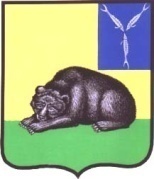 АДМИНИСТРАЦИЯВОЛЬСКОГО  МУНИЦИПАЛЬНОГО  РАЙОНА
САРАТОВСКОЙ  ОБЛАСТИ412900,  Саратовская  область,
г. Вольск, ул. Октябрьская, 114
   Тел.:(845-93) 7-20-17
Факс:(845-93) 7-07-45E-mail: volskadm@mail.ru     06.03.2017           № 01-11/2201на №			   отУважаемый Алексей Анатольевич!В ответ на Вашу телефонограмму № 226 направляю  информацию о проведении систематических встреч с населением, руководителей органов местного самоуправления Вольского муниципального района в период с 7 февраля по 7 марта 2017 года, согласно таблицам, указанным в приложении.Приложение: 4 (четыре)  страницы.  С уважением,Глава  Вольскогомуниципального района                                                                  В.Г.МатвеевМ.В.Пятерниковател.7-04-36Приложение 1.Информация о количестве проведенных встреч с жителями главой администрации и  ми главы администрации.Приложение 2.Информация о проведенных встречах с жителями.Приложение 3.Ориентировочный план-график проведения встреч главой с жителями на текущий месяц.Министрупо делам территориальных образований Саратовской области  А.А.РешетниковуНаименование районаКоличество проведенных встреч главой администрации муниципального района/главой муниципального района(городского округа)Количество проведенных встреч главой администрации муниципального района/главой муниципального района(городского округа)Количество проведенных встреч заместителями главы администрации муниципального района(городского округа)Количество проведенных встреч заместителями главы администрации муниципального района(городского округа)Наименование районавсего за 2017 годза отчетный период(месяц)всего за 2017годза отчетный период(месяц)Вольский муниципальный район144168Наименование районаДата, время и место проведения, количество присутствующих Обсуждаемые вопросыУчастники от Правительства Саратовской области органов местного самоуправления МР (городского округа), организацийВольский муниципальный район07.02.201714.00ДК с. Черкасское65 человекВстреча с жителями Черкасского МО:О проведении благоустройства села.Об очистке дорог от снега  и отсыпке песко-соленой смесью.О работе органов местного самоуправления в Черкасском МО.Глава Вольского муниципального районаВ.Г.МатвеевВольский муниципальный район08.02.201716.00г. Вольск, ул.Егорова, 28
12 человекВстреча с жителями:О проведении обследования жилищных условий.И.о.первого заместитель главы администрации Вольского муниципального района по жизнеобеспечению и безопасности  В.В.БаршутинВольский муниципальный район08.02.201715.00ИП Веденин А.В.с. Верхняя Чернавка7 человекВстреча с трудовым коллективом по обсуждению вопросов, связанных с государственной поддержкой сельхозтоваропроизводителей и подготовкой к весенне-полевым работам.Заместитель главы администрации Вольского муниципального районапо сельскому хозяйству А.И.БашаровВольский муниципальный район9.02.201714.00Администрация Вольского муниципального района(малый зал)40 человекВстреча с активом Вольского отделения ОО инвалидов «Союз Чернобыль»:О работе органов местного самоуправления.О проведении благоустройства придомовых территорий.Об оказании качественной медицинской помощи.Об оплате за ОДН.О проведении ремонтных работ дорожного полотна в 2017 году.Глава Вольского муниципального районаВ.Г.МатвеевВольский муниципальный район10.02.201710.00МУ «Вольский краеведческий музей» (картинная галерея)г. Вольск, ул. Октябрьская, 11060 человекВстреча с представителями Общероссийского общественного движения «Народный фронт»:Обсуждение вопросов связанных с проведенными работами по благоустройству придомовых территорий.Об оказании медицинской помощи населению Вольского муниципального работа.О проведении капитального ремонта в МКД.О работе учреждений образования и учреждений культуры.Глава Вольского муниципального районаВ.Г.МатвеевВольский муниципальный район15.02.201715.00СКХ «Коммунар»с. Терса6 человекВстреча с трудовым коллективом по обсуждению вопросов, связанных с государственной поддержкой сельхозтоваропроизводителей и подготовкой к весенне-полевым работам.Заместитель главы администрации Вольского муниципального районапо сельскому хозяйству А.И.БашаровВольский муниципальный район16.02.201717.00г. Вольск, ул.Волгоградская, 52
17 человекВстреча с жителями:О проведении ремонта в крыжи МКД.И.о.первого заместитель главы администрации Вольского муниципального района по жизнеобеспечению и безопасности  В.В.БаршутинВольский муниципальный район17.02.201714.00ООО «Завод «Империя соков»27 человекВстреча с трудовым коллективом ООО «Завод «Империя соков»:О реализации инвестиционного проекта.О создании рабочих ест.О видах выпускаемой продукции и рынках сбыта.О прохождении производственной практики на территории ООО «Завод «Империя соков» студентами, обучающимися на территории Вольского муниципального района.Глава Вольского муниципального районаВ.Г.МатвеевВольский муниципальный район22.01.201710.00г. Вольск, пл.Х-летия Октября15 человекВстреча с представителями общественности Вольского муниципального района:Обсуждение вопроса, связанного с переносом доски Почета из городского парка на площадь Х-летия Октября.Заместитель главы администрации Вольского муниципального района по социальным вопросамН.Н.ЩироваВольский муниципальный район22.02.201714.30ШирокобуеракскоеМО5 человекВстреча с трудовым коллективом ИП Мартынов В.Г.с трудовым коллективом по обсуждению вопросов, связанных с государственной поддержкой сельхозтоваропроизводителей и подготовкой к весенне-полевым работам.Заместитель главы администрациипо сельскому хозяйствуА.И.БашаровВольский муниципальный район01.03.201715.00ООО «Куликовское»с. Талалихино6 человекВстреча с трудовым коллективом по обсуждению вопросов, связанных с подготовкой к весеннее полевым работам.Заместитель главы администрации Вольского муниципального районапо сельскому хозяйству А.И.БашаровВольский муниципальный район02.03.201716.00г. Вольск, ул.Комсомольская, 2476 человекВстреча с жителями:О некачественной услуги подачи отопления в МКД.И.о.первого заместитель главы администрации Вольского муниципального района по жизнеобеспечению и безопасности  В.В.БаршутинНаименование районаДата проведения (ориентировочно)Место проведенияВольский муниципальныйрайон9 марта 2017 г.МДОУ «Детский сад № 24 «Родничок» г. Вольска Саратовской области»